 Schatten van de zomerkoningin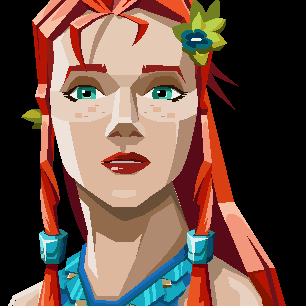 Afstand				080Melee					078Muur					074Poort					085Gracht					055Eerder ontdekken			058Bouwstoffen				018